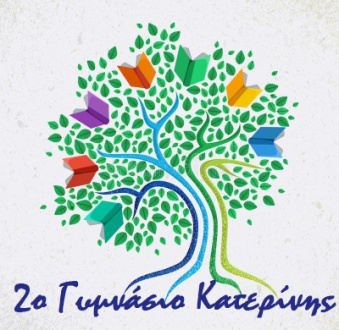 Πρόσκληση  ενδιαφέροντος για πρακτορεία για τις διδακτικές επισκέψεις του σχολείου μας στις 9/2/2018Η Α’ τάξη θα μετακινηθεί στη Θεσσαλονίκη στο Πλανητάριο με ένα Τουριστικό λεωφορείο.Η Β’ τάξη θα μετακινηθεί στη Καλαμπάκα στο Μουσείο Ψηφιακής Ιστορίας Μετεώρων και στα Τρίκαλα στο Μουσείο Τσιτσάνη με ένα τουριστικό λεωφορείο.Η Γ’ τάξη θα μετακινηθεί  στα Τρίκαλα στη ΣΜΥ (Σχολή  Μονίμων Υπαξιωματικών ) με δύο τουριστικά λεωφορεία.Παρακαλείστε να στείλετε  την προσφορά σας μέχρι την Τετάρτη 24-01-2018.Η ΔιευθύντριαΠαπαδοπούλου Γαρυφαλιά